Section 890.APPENDIX K   Illustrations for Subpart K Section 890.ILLUSTRATION G   Vertical Rise (Referenced in Section 890.1450(b)) 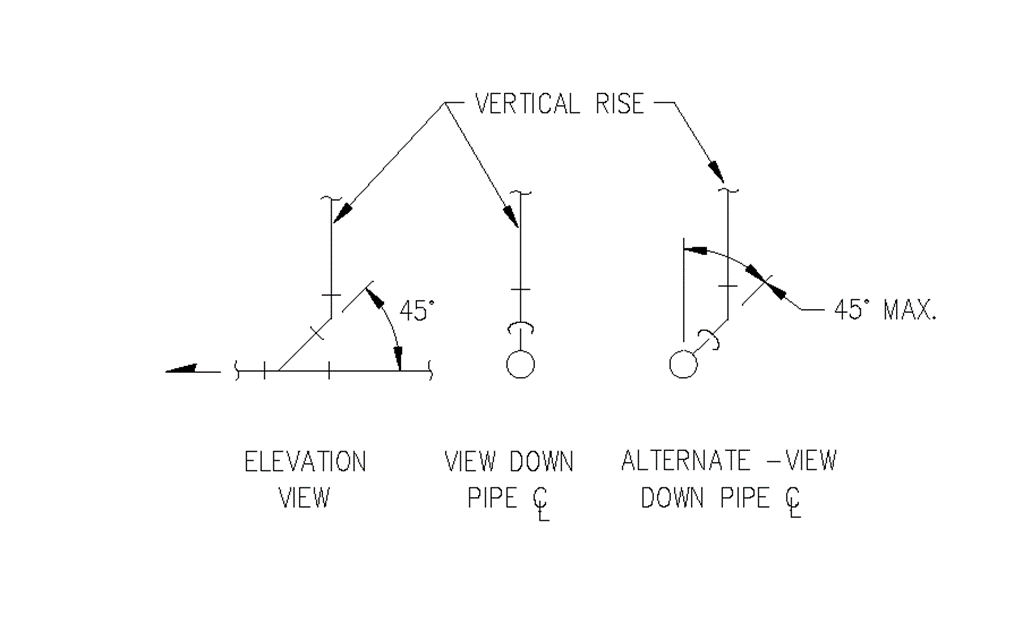 (Source:  Amended at 38 Ill. Reg. 9940, effective April 24, 2014)